TEES MULTI AGENCY SAFER REFERRAL FORMSITUATION, ASSESSMENT, FAMILY, EXPECTED RESPONSE, RECORDING Children’s Social Care operates a multi agency approach to supporting children, young people and their families.  Across the Tees Valley, County Durham and North Yorkshire Multi Agency Safeguarding Teams are in place working together to safeguard children.  These teams include the Police, health services and other relevant agencies who share information and support the social care decision making process.  All information shared is proportionate and appropriate to the level of need of the child.  For the avoidance of doubt, information can and will be shared in these multi agency teams to get the right support to meet a child’s needs at the right time.  Children’s Social Care operates within the context of Working Together to Safeguard Children and is GDPR and Data Protection ACT 2018 compliant.   When do you need to use this form?This form should be used to request support for a child who has suffered or is at risk of suffering significant harm; where you believe they are unlikely to achieve or maintain a reasonable level of health or development without the provision of a social work service. This is Level 4 of need.  What do you need to do? Discuss your concerns with the child and family if appropriate and where you can, gain their consent.Where you are able, reflect on the right support at the right time with your agency’s safeguarding lead to determine that a request for a social work service is the most appropriate response for the child. What is the level of need?  (To ascertain the level of need based upon the information you have, consult your threshold document at: https://www.teescpp.org.uk/safeguarding-procedures/2-early-help/)Level of NeedLevel description / responseReferral Pathway1A child whose needs are being met, or whose needs can be met by universal services Universal Services2A child with additional needs that can be met by a single agency providing additional support or by signposting to an additional agency – complete an early help assessment (EHA) (https://www.teescpp.org.uk/safeguarding-procedures/2-early-help/)Early Help 3A child who would benefit from a coordinated response from multiple agencies – complete an Early Help Assessment (EHA)Early Help 4A child who has suffered or is at risk of suffering significant harm or has complex needs; that requires a specialist or statutory intervention   Children’s Social Care Request for Children’s Social CareRequest for Children’s Social CareRequest for Children’s Social CareRequest for Children’s Social CareRequest for Children’s Social CareRequest for Children’s Social CareRequest for Children’s Social CareRequest for Children’s Social CareRequest for Children’s Social CareRequest for Children’s Social CareRequest for Children’s Social CareDate of Request:Time: Time: Time: DETAILS OF CHILD(REN)DETAILS OF CHILD(REN)DETAILS OF CHILD(REN)DETAILS OF CHILD(REN)DETAILS OF CHILD(REN)DETAILS OF CHILD(REN)DETAILS OF CHILD(REN)DETAILS OF CHILD(REN)DETAILS OF CHILD(REN)DETAILS OF CHILD(REN)DETAILS OF CHILD(REN)Child’s name:DOB:DOB:DOB:Expected Date of Delivery (Unborn): Child’s name:NHS no/UPN (if available)NHS no/UPN (if available)NHS no/UPN (if available)Expected Date of Delivery (Unborn): Child’s name:Age:Age:Age:Language:Gender M/F : Ethnicity:Ethnicity:Ethnicity:Interpreter required:Gender M/F : Religion:Religion:Religion:Communication Needs:Address:Postcode:Tel No:(Parent/Carer)Tel No:(Parent/Carer)Disability:Y/NPostcode:Tel No:(Parent/Carer)Tel No:(Parent/Carer)Disability:Name of Parent(s) / Carer(s):Address of Parent(s) / Carer(s):Address of Parent(s) / Carer(s):Relationship and DOB:Name of Parent(s) / Carer(s):Address of Parent(s) / Carer(s):Address of Parent(s) / Carer(s):Relationship and DOB:Family Composition/Significant Others (Who else lives with the child or plays a significant role in their life?)Family Composition/Significant Others (Who else lives with the child or plays a significant role in their life?)Family Composition/Significant Others (Who else lives with the child or plays a significant role in their life?)Family Composition/Significant Others (Who else lives with the child or plays a significant role in their life?)Family Composition/Significant Others (Who else lives with the child or plays a significant role in their life?)Family Composition/Significant Others (Who else lives with the child or plays a significant role in their life?)Family Composition/Significant Others (Who else lives with the child or plays a significant role in their life?)Family Composition/Significant Others (Who else lives with the child or plays a significant role in their life?)Family Composition/Significant Others (Who else lives with the child or plays a significant role in their life?)Family Composition/Significant Others (Who else lives with the child or plays a significant role in their life?)Family Composition/Significant Others (Who else lives with the child or plays a significant role in their life?)Name:Name:DOB:Relationship:Relationship:Relationship:Relationship:Relationship:Address (and contact number):Address (and contact number):Address (and contact number):WHAT IS WORKING WELL? (What support is currently in place)What existing support is in place/offered for this child and family? What is the impact on the child?What is your agency doing? What services will your agency continue to provide?	What are the strengths / protective factors?WHAT ARE YOU WORRIED ABOUT? (Reason for the referral: consult your threshold document)Is there actual harm – what is causing the harm? What is the impact?What are the future dangers for the child(ren) / family should this concern not be addressed?What are the complicating factors (E.g: parental substance misuse/ mental health issues) that make the concern more difficult to deal with?WHAT NEEDS TO HAPPEN NEXT? (What change do you want to see happen?)What are the views of the children and family? What do they think will help them?What needs to change?What intervention do you think will make a difference for this child and family?What outcome do you hope this referral will achieve?Are there any issues for worker safety that need to be considered when planning a response? Details of other agencies involved with the child Details of other agencies involved with the child Details of other agencies involved with the child Details of other agencies involved with the child Details of other agencies involved with the child AgencyAgencyMidwifeOther Health ProfessionalHealth VisitorChild care or Education SettingSchool NurseYouth Justice / OffendingGPOther AgencyREFERRAL FROM:REFERRAL FROM:REFERRAL FROM:REFERRAL FROM:NAMENAMEJOB TITLEJOB TITLEAGENCYAGENCYADDRESSADDRESSTELTELEMAILEMAILPLEASE SEND THE COMPLETED REQUEST TO:PLEASE SEND THE COMPLETED REQUEST TO:PLEASE SEND THE COMPLETED REQUEST TO:PLEASE SEND THE COMPLETED REQUEST TO:PLEASE SEND THE COMPLETED REQUEST TO:Children’s ServicesOffice hourOut of hoursEmailHartlepool01429 28428401642 13008001642 524552childrenshub@hartlepool.gov.ukMiddlesbrough01642 13070001642 524552southteesmach@redcar-cleveland.gov.ukRedcar & Cleveland01642 13070001642 524552southteesmach@redcar-cleveland.gov.uk Stockton-on-Tees01642 1300800142928428401642 524552childrenshub@hartlepool.gov.ukNorth Yorkshire0160978078001609780780children&families@northyorks.gov.uk Durham03000 26797903000 267979First.contact@durham.gov.uk Darlington01325 40622201642 524552childrensaccesspoint@darlington.gov.uk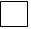 